Diet, activity and health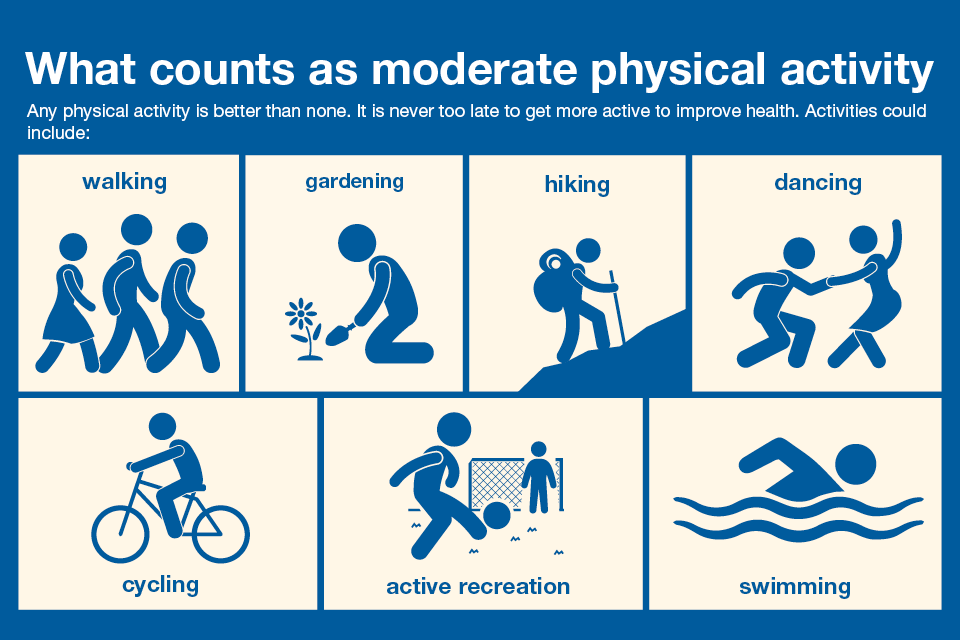 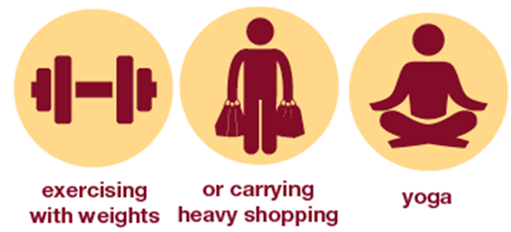 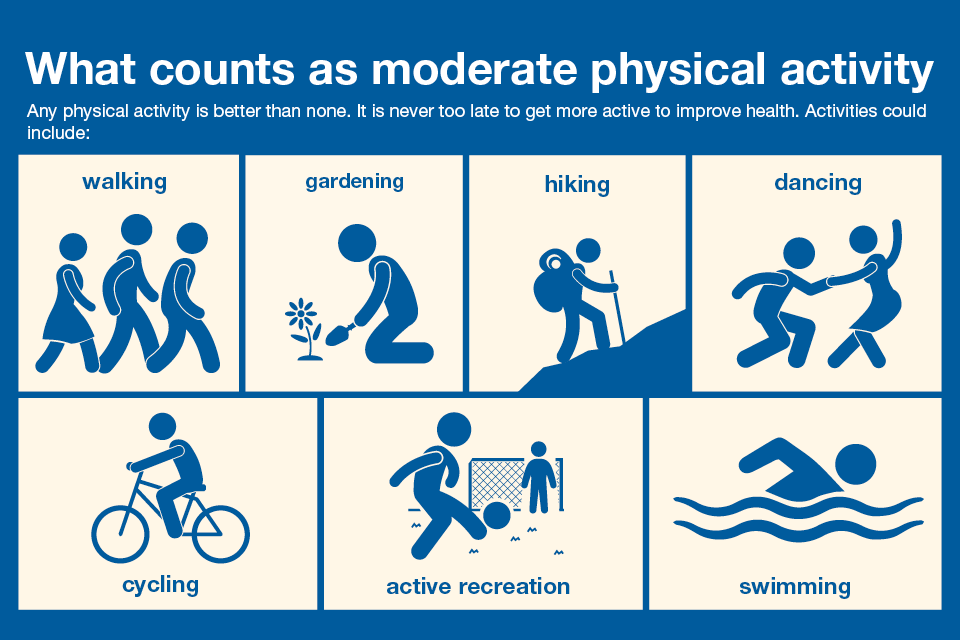 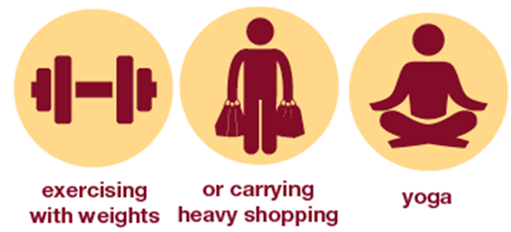 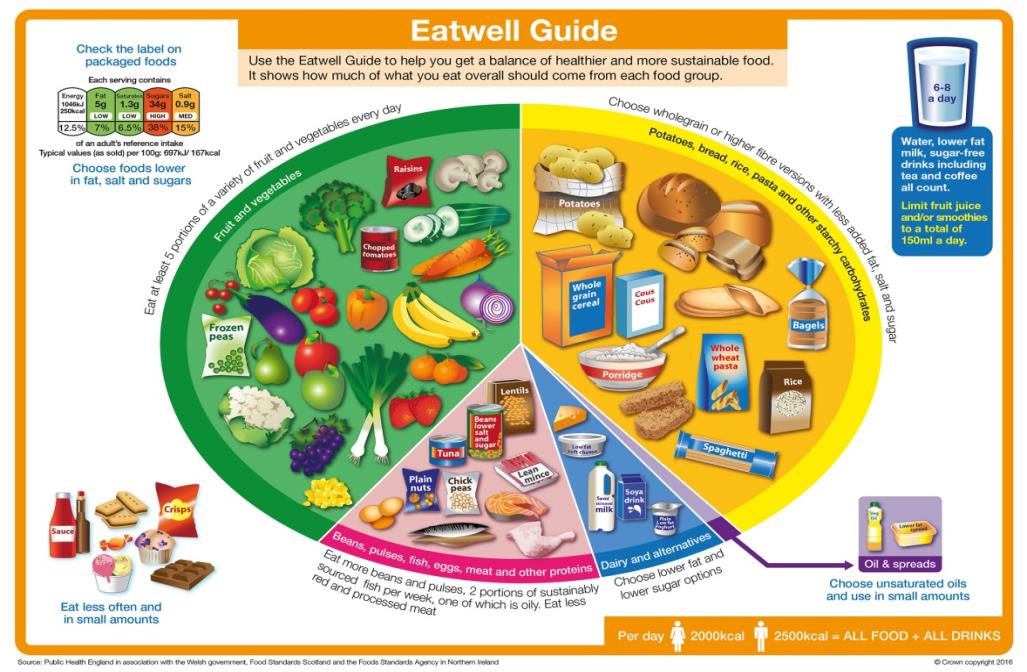 